с.УлётыО внесении изменений в приложение № 2 к распоряжению администрации муниципального района «Улётовский район» Забайкальского края от 19.05.2017 № 133/н «Об утверждении Положения об оплате труда работников, замещающих должности, не отнесённые к должностям муниципальной службы и осуществляющих техническое обеспечение деятельности органов местного самоуправления муниципального района «Улётовский район»В соответствии с распоряжением администрации муниципального района «Улётовский район» Забайкальского края от 30.05.2022 № 201 «О внесении изменений в штатную численность администрации муниципального района «Улётовский район» Забайкальского края», руководствуясь Положением об администрации муниципального района «Улётовский район» Забайкальского края, утверждённым решением Совета муниципального района «Улётовский район» Забайкальского края от 21.04.2017 № 380:1. Внести в приложение № 2 к распоряжению администрации муниципального района «Улётовский район» Забайкальского края от 19.05.2017 № 133/н «Об утверждении Положения об оплате труда работников, замещающих должности, не отнесённые к должностям муниципальной службы и осуществляющих техническое обеспечение деятельности органов местного самоуправления муниципального района «Улётовский район» следующие изменения:1.1. строку 1 и строку 2 исключить.2. Настоящее распоряжение вступает в силу с 01 июня 2022 года.3. Настоящее распоряжение официально опубликовать (обнародовать) путем размещения на официальном сайте муниципального района «Улѐтовский район» в информационно-телекоммуникационной сети «Интернет» в разделе «Документы» - «Правовые акты администрации» https://uletov.75.ru/.И.о. главы муниципального района«Улётовский район»                                                                    В.А.Горковенко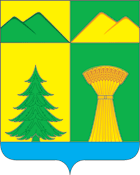 АДМИНИСТРАЦИЯ МУНИЦИПАЛЬНОГО РАЙОНА«УЛЁТОВСКИЙ РАЙОН»ЗАБАЙКАЛЬСКОГО КРАЯРАСПОРЯЖЕНИЕАДМИНИСТРАЦИЯ МУНИЦИПАЛЬНОГО РАЙОНА«УЛЁТОВСКИЙ РАЙОН»ЗАБАЙКАЛЬСКОГО КРАЯРАСПОРЯЖЕНИЕАДМИНИСТРАЦИЯ МУНИЦИПАЛЬНОГО РАЙОНА«УЛЁТОВСКИЙ РАЙОН»ЗАБАЙКАЛЬСКОГО КРАЯРАСПОРЯЖЕНИЕАДМИНИСТРАЦИЯ МУНИЦИПАЛЬНОГО РАЙОНА«УЛЁТОВСКИЙ РАЙОН»ЗАБАЙКАЛЬСКОГО КРАЯРАСПОРЯЖЕНИЕ«____» мая 2022 года«____» мая 2022 года                     №       /н